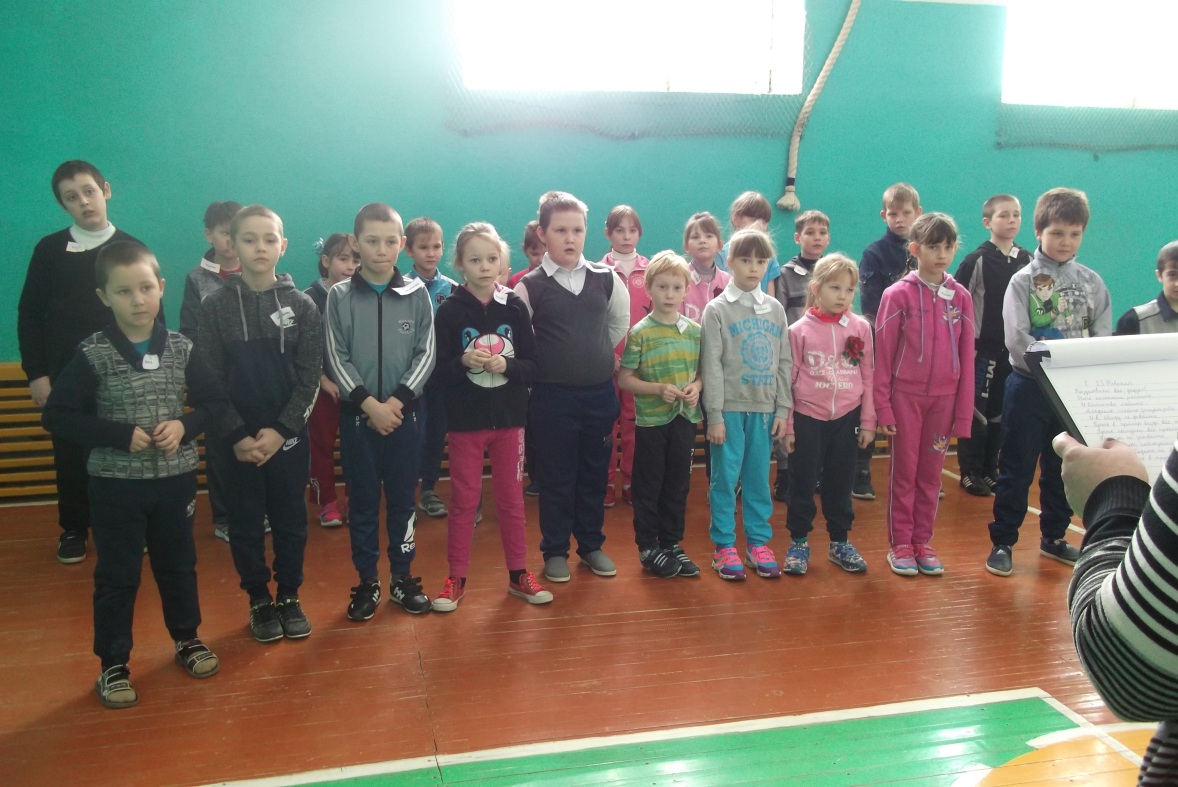 Учащиеся  1-4 классов участвуют в весёлых стартах, посвященных Дню защитника Отечества.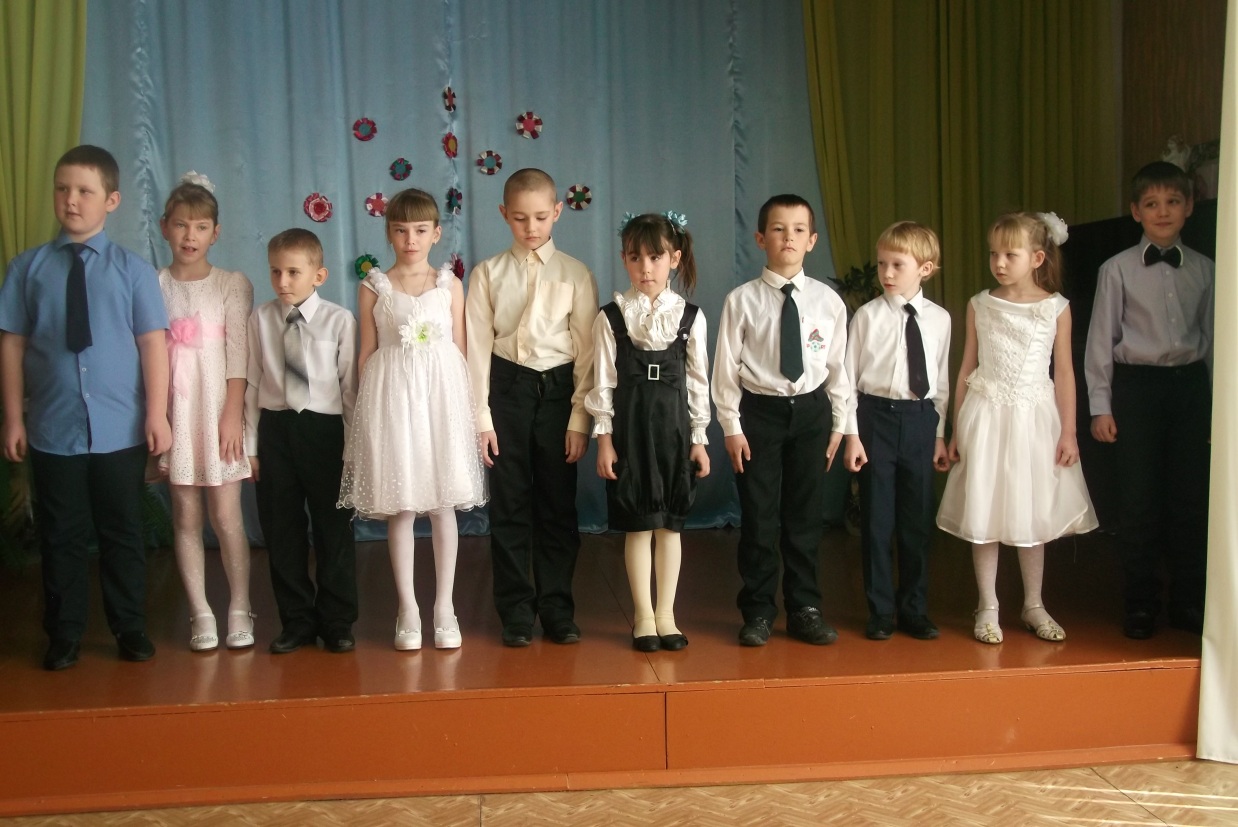 Учащиеся 1 класса исполняют песню для мам(8-е Марта)